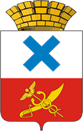 Глава Городского округа «город Ирбит»Свердловской областиПОСТАНОВЛЕНИЕот  23  мая 2023 года №  72 -ПГг. ИрбитОб индексации заработной платы работников муниципальных бюджетных, автономных и казенных учреждений Городского округа «город Ирбит» Свердловской области в 2023 годуВ соответствии со статьей 134 Трудового кодекса Российской Федерации, постановлением Правительства Свердловской области от 09.02.2023 № 88-ПП         «Об индексации заработной платы работников государственных бюджетных, автономных и казенных учреждений Свердловской области в 2023 году», решением Думы Городского округа «город Ирбит» Свердловской области от 22.12.2022 № 33 «О бюджете Городского округа «город Ирбит» Свердловской области на 2023 год и плановый период 2024 и 2025 годов»,  руководствуясь Уставом Городского округа «город Ирбит» Свердловской области, ПОСТАНОВЛЯЮ:1. Произвести с 1 октября 2023 года индексацию заработной платы работников муниципальных бюджетных, автономных и казенных учреждений Городского округа «город Ирбит» Свердловской области  (далее - работники муниципальных учреждений), на которых не распространяется действие Указов Президента Российской Федерации от 7 мая 2012 года № 597 «О мероприятиях по реализации государственной социальной политики», от 1 июня 2012 года № 761                              «О Национальной стратегии действия в интересах детей на 2012 - 2017 годы»,            от  28 декабря 2012 года № 1688 «О некоторых мерах по реализации государственной политики в сфере защиты детей-сирот и детей, оставшихся без попечения родителей» (далее - указы Президента Российской Федерации), путем увеличения минимальных размеров окладов (должностных окладов), ставок заработной платы работников муниципальных учреждений на 5,5%.2. Установить, что при индексации минимальных размеров окладов (должностных окладов), ставок заработной платы работников муниципальных учреждений, на которых не распространяется действие указов Президента Российской Федерации, их размеры подлежат округлению до целого рубля в сторону увеличения.3. Управлению образованием Городского округа «город Ирбит» Свердловской области и Управлению культуры, физической культуры и спорта Городского округа «город Ирбит» Свердловской области в целях сохранения в 2023 году установленных указами Президента Российской Федерации целевых показателей повышения оплаты труда обеспечить соотношение между уровнем средней заработной платы работников муниципальных учреждений, на которых распространяется действие указов Президента Российской Федерации, и уровнем среднемесячного дохода от трудовой деятельности в Свердловской области.4. Финансирование расходов, связанных с реализацией настоящего постановления, осуществлять в пределах лимитов бюджетных обязательств, доведенных до главных распорядителей средств бюджета Городского округа «город Ирбит» Свердловской области на 2023 год. 5.  Главным распорядителям средств бюджета Городского округа «город Ирбит» Свердловской области довести настоящее постановление до подведомственных учреждений. 6. Контроль за исполнением настоящего постановления возложить на заместителя главы администрации – начальника Финансового управления администрации Городского округа «город Ирбит» Свердловской области                 Л.А. Тарасову. 7. Настоящее постановление разместить на официальном сайте администрации Городского округа «город Ирбит» Свердловской области. Глава Городского округа«город Ирбит» Свердловской области                                                           Н.В. Юдин	